05.09.2018Mbështetur në nenin 18 të Ligjit Nr. 03/L – 149 për Shërbimin Civil të Republikës së Kosovës, në Rregulloren Nr. 02/2010 për Procedurat e Rekrutimit në Shërbimin Civil të Republikës së Kosovës dhe Rregulloren Nr. 21/2012 për Avancimin në Karrierë të Nëpunësve Civilë, Ministria e Punës dhe Mirëqenies Sociale / Agjencia e Punësimit e Republikës së Kosovës, shpall: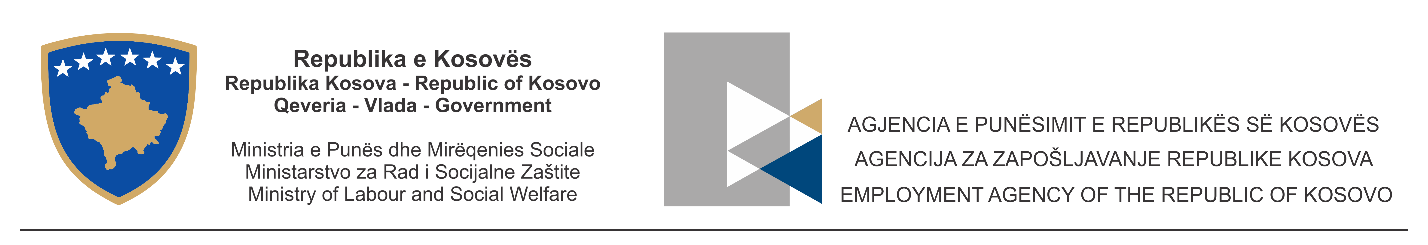       KONKURS  TË  BRENDSHËMTitulli i punës: Udhëheqës i Zyrës së Punësimit në Vushtrri Referenca: RN00003652Kategoria funksionale: Niveli drejtuesKoeficienti: 7.5Procedura e aplikimit: I brendshëm (Avancim)Akt Emërimi: Sipas Ligjit për Shërbimin Civil të Republikës së Kosovës Titulli i mbikëqyrësit: Drejtor i Përgjithshëm i APRK-së
Vendi: VushtrriQëllimi i vendit të punës: Kujdeset për funksionimin e Zyrës së Punësimit, ofrimin e shërbimeve të punësimit dhe zbatimin e masave aktive të tregut të punës.Detyrat dhe përgjegjësitë:Zhvillon dhe analizon planet e punës dhe afatet në koordinim me mbikëqyrësin, për zbatimin e shërbimeve të punësimit, si dhe inicion kërkesat buxhetore për ZP-në; Menaxhon me stafin e Zyrës dhe resurset e ZP-së dhe bën ndarjen e detyrave te vartësit, ofron udhëzime dhe monitoron punën e stafit të Zyrës së Punësimit lidhur me ofrimin e shërbimeve të punësimit, zbatimin e masave aktive të tregut të punës dhe shërbime për migrim;Koordinon implementimin dhe mbikëqyr ofrimin e shërbimeve për punësim dhe ndjekjen e procedurave nga ana e Zyrës së Punësimit, që lidhen me shërbimet e ndërmjetësimit, orientimin në karrierë, dhe këshillime intensive, sipas sistemit të performancës;Koordinon implementimin dhe mbikëqyr zbatimin e masave aktive të tregut të punës dhe ndjekjen e procedurave nga Zyra e Punësimit;Vlerëson raporte periodike për ofrimin e shërbimeve të punësimit dhe masave aktive, sipas Kornizës së Performancës, si dhe rekomandon masat për përmirësim;Krijon kushte për komunikim të frytshëm për forcimin e lidhjeve dhe bashkëpunimin me ndërmarrjet dhe subjektet në nivel lokal (Qendra e Aftësimit Profesional, komuna, Qendra për Punës Sociale, etj.) dhe promovon në mënyrë aktive rolin e Zyrave të Punësimit tek punëdhënësit;Vlerëson nevojat dhe komunikon me Divizionin e Burimeve Njerëzore për ofrimin e trajnimeve për stafin e Zyrës së Punësimit;Bën vlerësimin e punës dhe të detyrave të personelit të punësuar në Zyrën e Punësimit;Kryen punë dhe detyra të tjera të kërkuara nga udhëheqësi i drejtpërdrejtë.Kualifikimi, përvoja e punës, aftësitë dhe shkathtësitë e tjera:Diplomë universitare nga fushat e shkencave ekonomike, juridike apo sociale; Minimum katër (4) vite përvojë pune profesionale;Njohuri të specializuara në fushën e shërbimeve të punësimit dhe masave aktive të tregut të punës; Njohuri të ligjeve dhe rregulloreve të aplikueshme; Shkathtësi në komunikim, planifikim të punës dhe udhëheqje të ekipit; Shkathtësi hulumtuese, analitike, vlerësuese dhe formulim të rekomandimeve dhe këshillave profesionale; Shkathtësi kompjuterike në aplikacione të programeve (Word, Excel, Power Point). Shënim: Procedura e konkurrimit është e hapur për nëpunësit civil ekzistues në APRK,  të cilët i plotësojnë kriteret e konkursit për avancim. Agjencia e Punësimit e Republikës së Kosovës, ofron mundësi të barabarta të avancimit për të gjithë nëpunësit civil ekzistues brenda Agjencisë. Rekrutimi dhe përzgjedhja do të bëhet në përputhje me Ligjin Nr. 03/L-149 për Shërbimin Civil të Republikës së Kosovës, Rregulloren Nr. 02/2010 për Procedurat e Rekrutimit në Shërbimin Civil, si dhe Rregulloren Nr. 21/2012 për Avancimin në Karrierë të Nëpunësve Civilë.Marrja dhe dorëzimi i aplikacioneve: Divizioni i Burimeve Njerëzore, Rruga “Bekim Fehmiu”, nr. 127, zyra numër 21.Për informata më të hollësishme mund të kontaktoni Divizionin e Burimeve Njerëzore në APRK.Konkursi i brendshëm mbetet i hapur 8 (tetë) ditë nga dita e publikimit në Sistemin Informativ për Menaxhimin e Burimeve Njerëzore (SIMBNJ), web-faqen e MPMS-së dhe në tabelën e shpalljeve, duke filluar  nga data 05.09.2018 deri më datën 12.09.2018, që konsiderohet ditë e fundit e mbylljes së konkursit.  Aplikacionet e dërguara me postë, të cilat mbajnë vulën postare mbi dërgesën e bërë ditën e fundit të afatit për aplikim, do të konsiderohen të vlefshme dhe do të merren në shqyrtim, ndërsa aplikacionet që arrijnë pas afatit dhe ato të pakompletuara nuk do të shqyrtohen.Aplikacionit i bashkëngjiten kopjet e dokumentacionit mbi kualifikimin, përvojën dhe dokumentacionet e tjera të nevojshme që kërkon vendi i punës.05.09.2018Shodno članu 18 Zakona br. 03 /Z - 149 o Civilmoj Službi Republike Kosovo, u Uredba br. 02/2010 za Procedure Rekrutacije u Civilnoj Službi Republike Kosovo i Uredba br. 21/2012 o Unapređenju Karijere Civilnih Službenika, Ministarstvo Rada i Socijalne Zaštite /Agencija za Zapošljavanje Republike Kosovo, objavljuje:INTERNI KONKURSNaziv rada: Rukovodioc Kancelarije za Zapošljavanje, Vucitrn Referencija : RNOOOO3652Funksionalna kategorija : Rukovodeći Nivo Koheficienat: 7.5.Procedura apliciranja :Interni (Avansiranje)Akt Imenovanja : Prema Zakonu o Civilnoj Službi Republike KosovaNaziv nadzornog: Generalni Direktor AZRKMesto: Vucitrn Svrha posla: Pomaže funkcionisanje Kancelarije  za  Zapošljavanje, pružanje usluga za zapošljavanje i sprovođenje aktivnih mera na tržištu rada.Dužnosti i odgovornosti:Razvija i analizira planove rada i rokove u saradnji sa rukovodiocem za sprovođenje službi za zapošljavanje, kao i pokreće budžetske zahteve za KZ-ja;Upravlja sa osoblje Kancelarije i resurse  KZ i raspoređuje zadatke podređenima, daje uputstva  i nadgleda rad osoblja službe za zapošljavanje o pružanju usluga zapošljavanja, sprovođenje aktivnih mera na tržištu rada i usluga za migracije;Koordinira i nadgleda sprovođenje pružanje usluga za zapošljavanje i pracenje procedura od strane  Kancelarije za zapošljavanje, u vezi sa uslugama posredovanja, karijerno vođenje i intenzivno savetovanje, prema performansi sistema;Koordinira implementaciju i nadgleda sprovođenje aktivnih mera tržišta rada i procedura za praćenje rada Kancelarije za zapošljavanje;Procenjuje  periodične izveštaje o pružanju usluga zapošljavanja i aktivne mere, u skladu sa okvirom Performance, i predlaže mere za poboljšanje;Stvara uslove za efikasnu komunikaciju za jačanje veza i saradnje sa preduzećima i institucijama na lokalnom nivou (Centar za Stručno Osposobljavanje, Opština, Centar za Socijalni Rad, itd) i aktivno promoviše ulogu Kancelarije za Zapošljavanje kod poslodavaca.Procijeniti potrebe i komunicirati sa Divizijom za Ljudske Resurse kako bi pružili obuku osoblju Kancelarija za Zapošljavanje;Procenjuje rad i dužnosti zaposlenih u kancelarije za zapošljavanje;Obavlja druge zadatke i dužnosti koje direktno zahteva rukovodoic .Kvalifikacija, radno iskustvo, veštine i druge veštine:Univerzitetska diploma  iz oblasti ekonomije, prava ili društvenih nauka;Minimum četiri (4) godine profesionalnog iskustva;Znanje iz oblasti službi za zapošljavanje i aktivnih mera tržišta rada;Poznavanje važećih zakona i propisa;Veštine komunikacije, planiranje rada i vođenje tima;Istraživačke, analitičke, veštine procene i formulisanje preporuka i profesionalnih saveta;Komjuterske veštine Napomena: Postupak konkurisanja je otvoreno za postojeće civilne službenike u AZRK koji ispunjavaju kriterijume za konkursa za napredovanje.  Agencija za zapošljavanje Republike Kosovo nudi jednake mogućnosti unapređenja za sve postojeće Civilne Službenike u Agenciji. Zapošljavanje i odabiranje će se vršiti u skladu sa Zakonom br. 03 / Z-149 o Civilnoj Službi Republike Kosovo, Pravilnik br. 02/2010 o Procedurama  Regrutovanja u Civilnoj Službi i Uredbi br. 21/2012 o Unapređenju Karijere Civilnih službenika.Prijem i podnošenje prijava: Divizija za Ljudske Resurse, Ulica „Bekim Fehmiu“ br. 127, kancelarija broj 21.Za detaljnije informacije mozete kontaktirati Diviziju Ljudskih Resursa u AZRK.Interni konkurs  ostaje otvoreno 8 (osam) dana od dana objavljivanja u Informacionom Sistemu Upravljanja Ljudskim Resursima, na veb stranici MRSZ-a i tablici saopštenja, počev od 05.09.2018 do 12.09.2018 od se smatra poslednjim danom zatvaranja konkursa. Dostavljene dokumente postom,koja  na pošiljci sadrze poštansku markicu o pošiljci u poslednjem danu roka za aplikaciju,smatraju se važećim i biće razmatrane, dok  aplikacije koje sustižu nakon roka  i one nepotpune neće biti razmatrane.Aplikaciji priložiti kopije dokumentacije o kvalifikaciji, iskustvu i drugoj potrebnoj dokumentaciji koja se zahteva na radnom mestu.